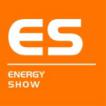 参展申请表本司决定参加2020年9月15-19日在国家会展中心（上海）举办的中国国际工业博览会-智能电网、电源展(ES)，并保证支付各项参展费用（包括自理汇款手续费）；不在现场零售展品；不展出侵权假冒产品；服从大会统一安排。单位名称：                                                                                      公司地址：                                                                                      邮政编码：                                        联系人：                                    电    话：                                        部  门：                                    手    机：                                        职  务：                                    E-mail ：                                         网  址：                                    目标应用行业：                                                                                  公司性质：□国营企业		 □民营企业		  □中外合资/合作企业    □代理国际品牌的内资企业  	   □港澳台企业     □外商独资企业   □境外企业             □境外企业国内办事处               展品选择：□电源                     □智能电网技术及设备		  	□能源互联网技术与设备□输电、配电设备及附件     □电力电子器件  	            □电力、电工测控仪器□电气自动化技术及设备     □能源管理                     □新能源技术及设备其他预定展台：标准展位(3mx3m)：           个（展位内包括一张洽谈桌、三把折椅、一个220V/500W电源插座、两盏射灯、中英文楣板、展位内满铺地毯。）室内光地(36㎡起)：长           米x宽           米参展商需自行承担展台搭建装饰等相关费用。填表日期：          年          月          日             负责人签字、盖章：**申请截止日期: 2020年6月30日。欢迎垂询上海工业商务展览有限公司利欧展览（上海）有限公司电话：021-6183 0927  联系人：刘 翔（Mr.）17521330778  邮 箱：ciifexpo@yeah.net网站：www.chinaepower.cn